8281/2022 Záměr pronájmu části nemovitostiMěsto NáchodMěstský úřad NáchodČJ: MUNAC 53384/2022/SMPID: MUNAX00TYZP3Náchod, 21. června 2022Město Náchod zveřejňuje podle § 39 odst. 1. zákona č. 128/2000 Sb., o obcích (obecní zřízení), ve znění pozdějších předpisů, záměr pronájmu části pozemku parc. č. 524/12 (ostatní plocha) o výměře cca 2 m2 nacházející se v katastrálním území Běloves, za účelem umístění reklamního panelu.Zájemci o pronájem části nemovitosti se mohou k tomuto záměru vyjádřit a podat své nabídky, které musejí být doručeny na adresu městského úřadu do 14:00, 7. července 2022.Jan Birkestarosta města Náchoda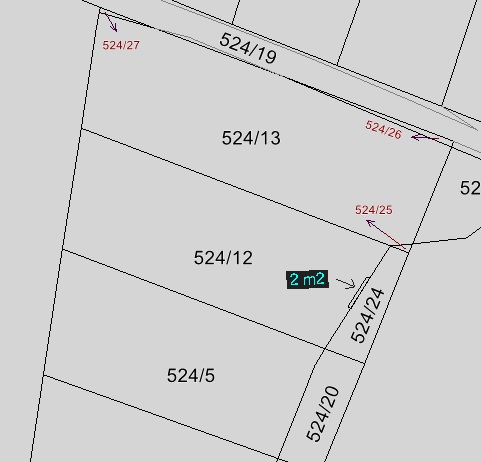 Vyvěšeno na úřední desce dne: 21. 6. 2022	Sejmuto z úřední desky dne: